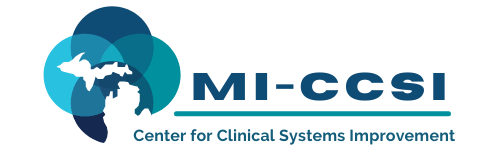 Michigan Center for Clinical Systems Improvement233 E. Fulton Street, Suite 20Grand Rapids, MI 49503CERTIFICATE OF PARTICIPATIONThis certifies that:(Name of Participant)Is awarded contact hours for the educational activity entitled:  Cannabinoids: Emerging Trends/Harm Reduction March 10, 2023 	 		 	(Virtual) Grand Rapids, Michigan                                                         	          (Date of Activity)		                                            	 (City/State of Activity)This course, Emerging Trends/Harm Reduction, is approved by the NASW-Michigan Social Work Continuing Education CollaborativeCourse Approval Number:  030923-011.0 Contact Hours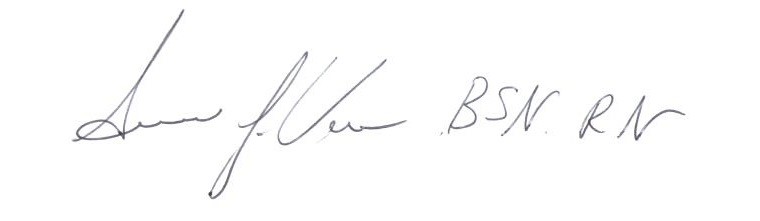 											_____________________________________													    Signature of Planning Committee Activity Director